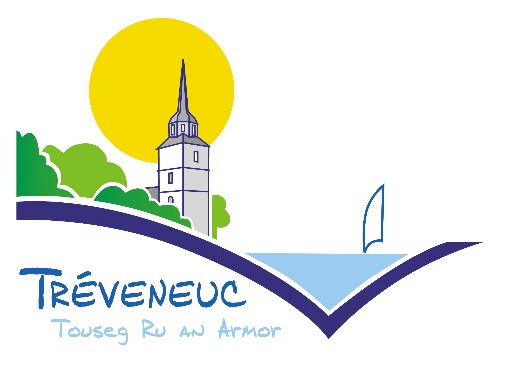 VILLE DE TRÉVENEUC-FORMULAIRE COMMUNICATIONDES MANIFESTATIONS OUVERTES AU PUBLICI - PRÉSENTATIONORGANISATEUR (association, société de production…) : 	NOM de la manifestation : 	TYPE de manifestation (concert, exposition, brocante…) : 	DATE(s) (JJ/MM) :               /	                  au :               /	                  LIEU : 	Court DESCRIPTIF de la manifestation (max. 300 mots) : 	PARTENAIRES à citer (sponsors, entreprises, collectivités…) : 	VISUELS : Si possible, fournir des VISUELS en haute définition (300 dpi) en lien avec l’événement (artistes programmés, photos des éditions antérieures, affiche, logo de l’organisation et des partenaires…).II - ACCUEIL DU PUBLICHORAIRE DE DÉBUT: 	HORAIRE DE FIN : 	HORAIRE d’ouverture au public :	HORAIRE d’ouverture aux exposants et/ou partenaires (le cas échéant) : 	Limite d’ÂGE (tout public, jeune public uniquement, adultes…) : 	TARIF(s) (indiquer si gratuit) : 	RESTAURATION : OUINONSi OUI, précisions (crêpes, sandwichs…) : 	BUVETTE : OUINONIII - CONTACTSCONTACT(s) (téléphone et/ou mail) à communiquer au public : 	OUTILS DE COMMUNICATION LIÉS À LA MANIFESTATION : Page Facebook (nom page facebook) : 	Site internet (adresse complète) :	Autres réseaux sociaux : 	INFORMATIONS COMPLÉMENTAIRES : 	